Rap Korektivna gimnastika, četrtek, 26.3.2020Pozdravljen/a,Danes se boš razmigal/a tako, da boš oponašal/a gibanje živali.  Pred pričetkom vadbe vprašaj mamo ali očeta, kje doma lahko to počneš. H gibanju povabi še brata ali sestro, da bo bolj zabavno.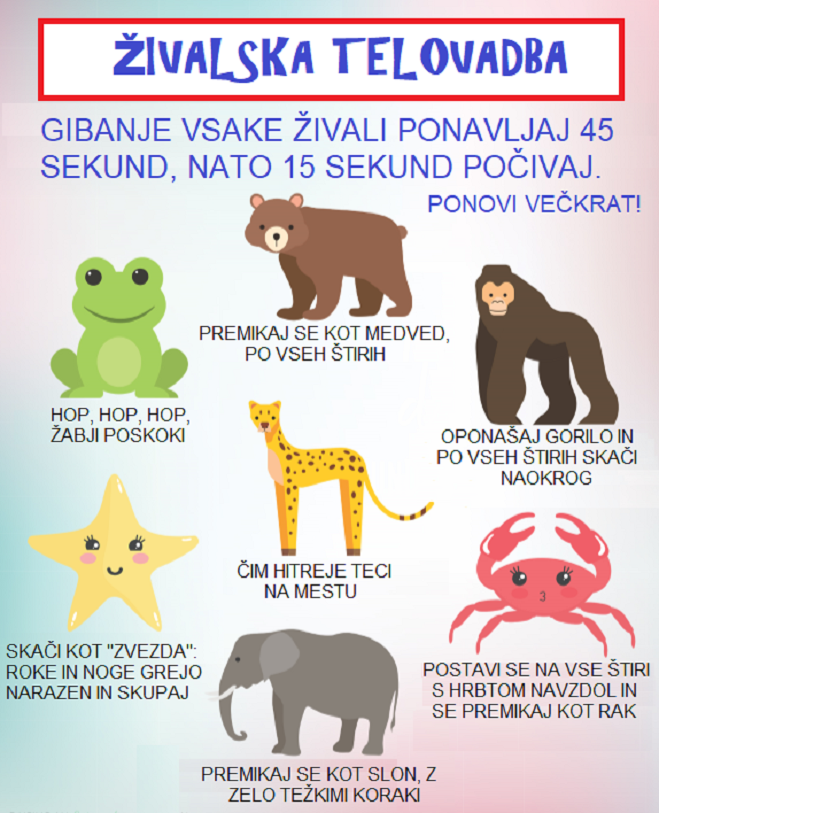 Lep pozdrav,učiteljica Tina